Мнение эксперта о ценности системы сертификации в недвижимостиДеятельность риэлторского сообщества невозможна без соблюдения норм и правил, стандартов практики и профессиональной этики. На федеральном уровне соблюдение стандартов отрасли контролирует Российская Гильдия Риэлторов (РГР), на региональном – члены РГР (ассоциации, СРО, некоммерческие партнерства). В Челябинской области полномочным представителем РГР является Региональная Гильдия Риэлторов «Южный Урал».В условиях жесткой конкуренции российские организации нацелены на повышение клиентоориентированности, улучшение качества товаров и услуг. Сфера недвижимости – не исключение. Здесь проблема качества стоит особенно остро. Чтобы быть конкурентоспособным на рынке недвижимости, агентство должно обеспечивать постоянную уверенность потребителя в том, что оно способно производить услуги надлежащего качества. Инструментом в достижении данной цели является система добровольной сертификации POCC RU, которая охватывает:процессы управления и страхования профессиональной ответственности; жизненный цикл услуги и применение современных IT-технологий в компании;соблюдение сотрудниками корпоративной культуры и установленных правил работы на рынке недвижимости; систему информирования клиентов; эргономику рабочих мест и многое другое.Сертификат качества дает агентству дополнительные преимущества в установлении коммерческих связей и партнерских отношений; повышении мотивации персонала за счет его вовлечения в процессы качества, а главное - повышает уверенность потенциальных потребителей в соблюдении компанией установленных РГР правил.Сегодня многие агентства недвижимости, нацеленные на развитие и долгосрочное сотрудничество в профессиональном объединении, понимают, что став частью системы добровольной сертификации, они становятся сильнее, получают дальнейшее развитие и укрепляют свои позиции в отрасли.Проверяйте информацию в Едином реестре сертифицированных компаний и аттестованных специалистов Российского рынка недвижимости.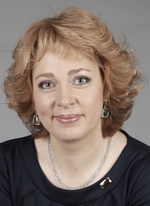 Елена Тельманова,член Управляющего совета  Системы добровольнойсертификации  услуг  на рынке недвижимости, эксперт POCC RU, УС ТОС РГР «Южный Урал», к.п.н (Челябинск)